Slane’s Knob https://docs.google.com/document/d/1UC5Wa0sEcxom16PxnPxT1SPb5UwJXUaAcEjpzGeVkC8/editBR A- Queen BR B- FullBR C- TwinBR D- TwinBR E- TwinParking for 3 vehicles around back or on hill above cabin3 bathrooms (tub w/ shower)Sandy Ridge https://docs.google.com/document/d/1XBZ3LZVANz99RDFFOCZZp0Ooug3pRYWoJIeRSsVRj3s/editBR A- Queen BR B- FullBR C- TwinBR D- TwinLR – Full Sleeper SofaParking for 3 vehicles around back or on hill above cabin3 bathrooms (tub w/ shower)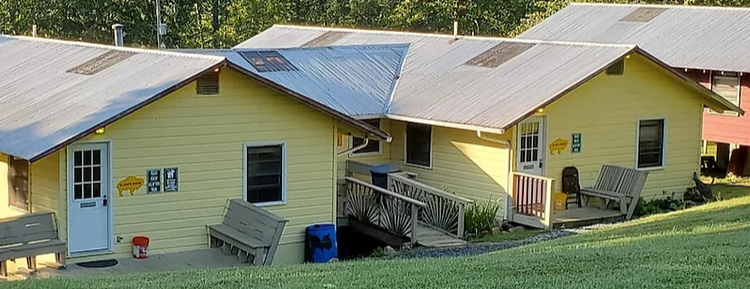 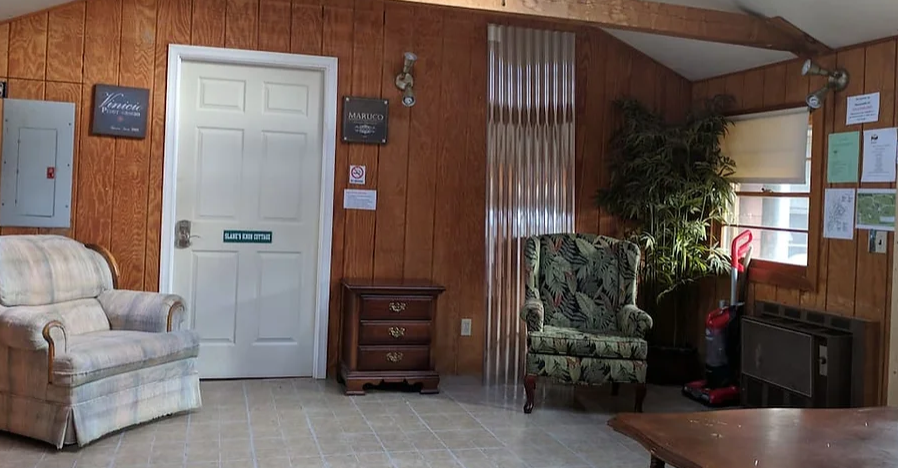 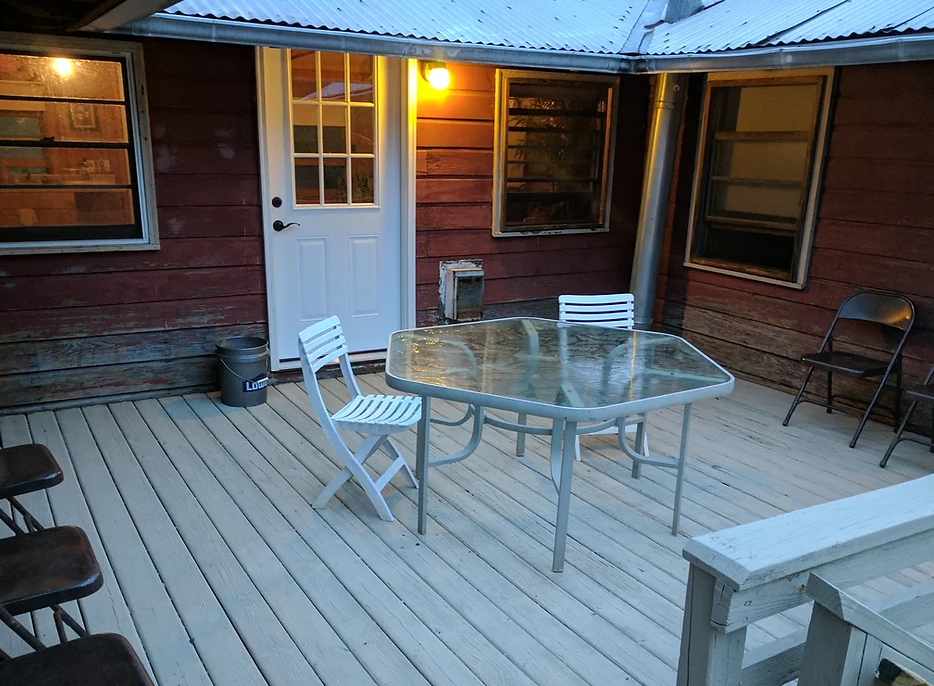 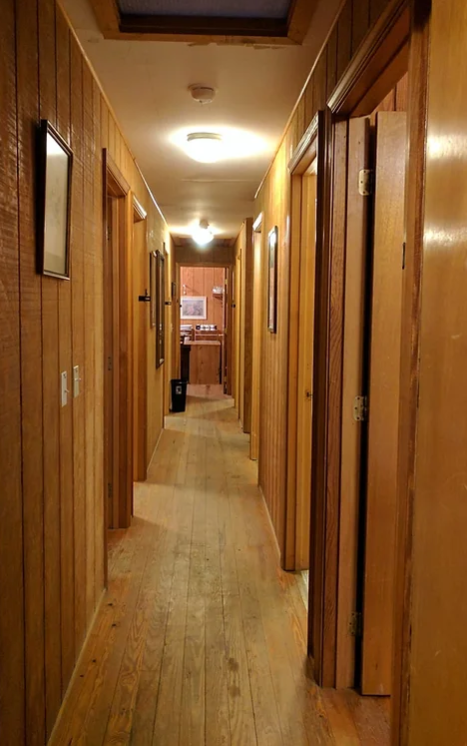 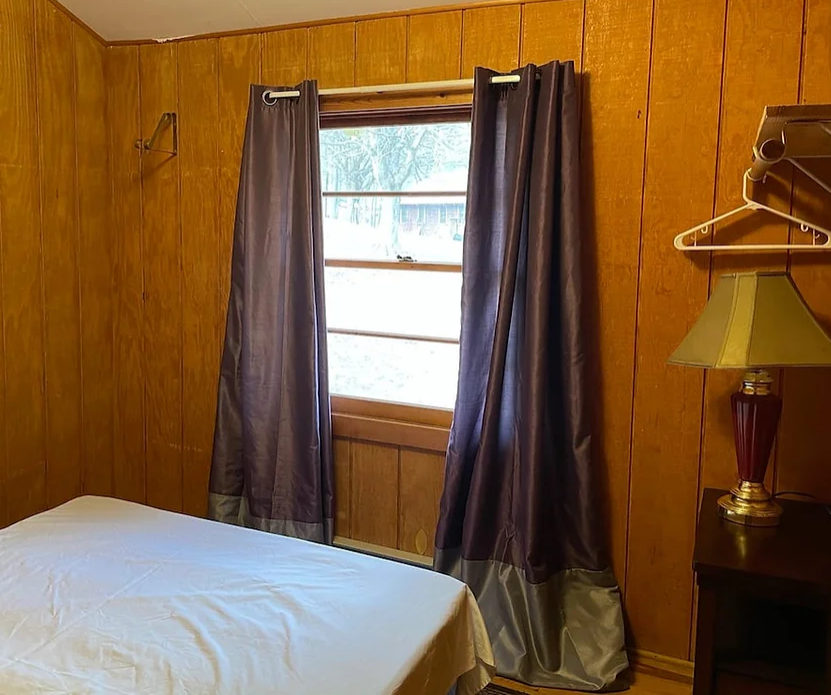 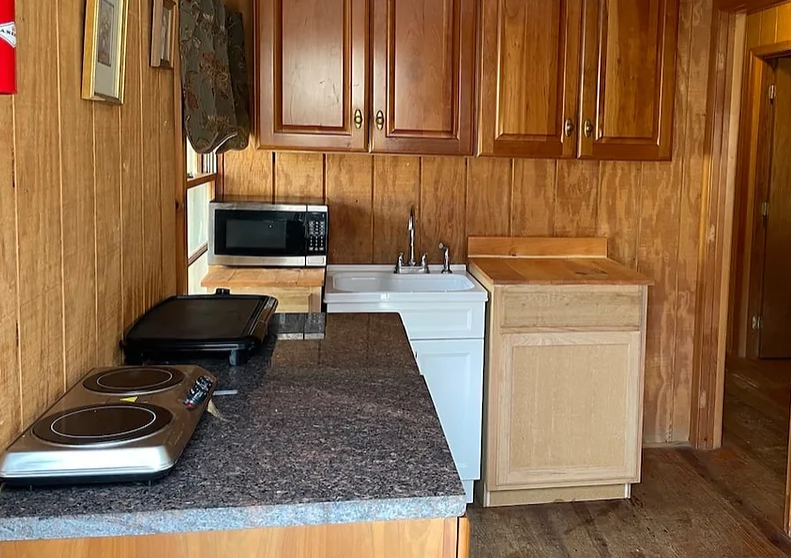 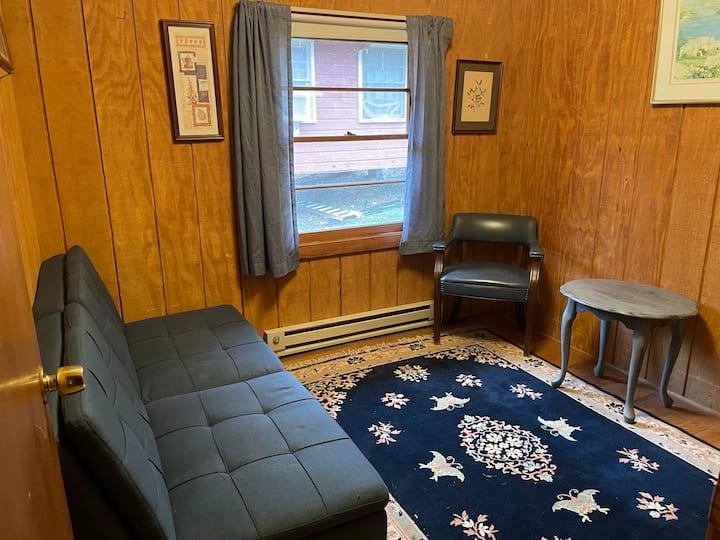 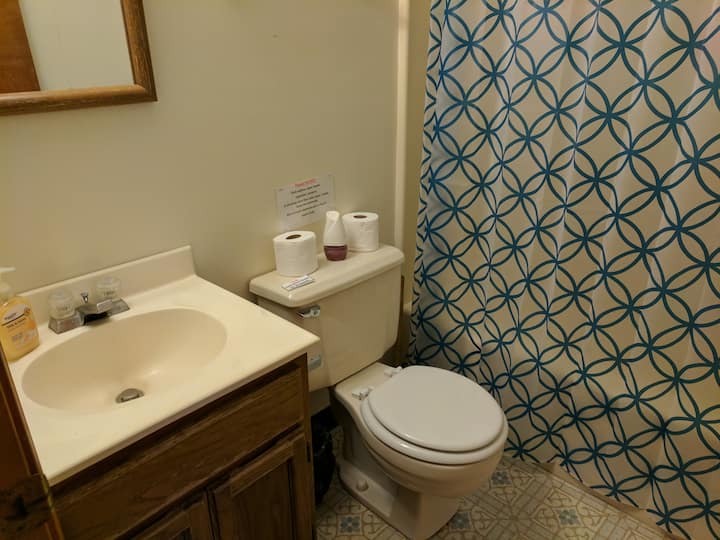 